Wish List
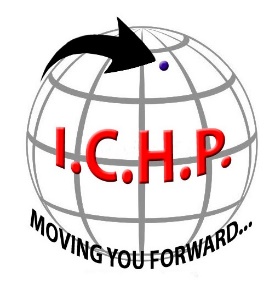 Please complete the following by putting a checkmark next to each item of interest. Check as many boxes as you'd like.
I WOULD LIKE TO BECOME MORE:
  Social
  Intellectual
  Productive
  Service-Oriented
  Involved In the Community
  Fun-loving
  Well-Read
  Educated
  Well-Traveled
  Skilled
  Creative
  Artistic
  Physically Active
  Family-Oriented
  Thoughtful
  Giving
  Spiritual
  Relaxed
  Happy
  Goal-Oriented
  Religious
  Playful Financially
  Prosperous
  Healthy Independent
  Knowledgeable about 
  Involved in a new relationship
  Involved in an organization
  Involved in 
An activity I'd most like to explore:
Client Intake Form
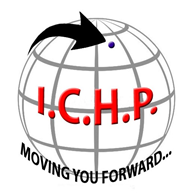  
The five ways I’d like to grow in next year.
1. 
2. 
3. 
4. 
5. 
Take each of these 5 questions and complete the following sentences.Example: “I could become more physically active by going to the gym 3 times a week.”
Use positive action and detailed sentences. In other words, stating “I could become more loving to my wife by treating her better”. This statement is too broad you might state instead “I could become more loving to my wife by taking her out on a date night a week”
 
1. I could become more  by 2. I could become more  by 3. I could become more  by 4. I could become more  by 5. I could become more  by Handout
 Earn Respect and Credibility
Step I: Build your character
●     Develop self-esteem
●     Be accountable for your actions
●     Honor your commitments
●     Follow-through
●     Maintain dignity
Step 2: Be Dynamic
●     Participate with charisma
●     Use effective non-verbal’s (smile, eye contact, posture)
●     Have energy
●     Exercise to maintain daily energy
●     Learn and remember people's names
●     Become a better listener
Step 3: Be positive
●     Use affirmation statements
●     Encourage, and praise others
●     Let go of the past
●     Exercise forgiveness and compassion
Step 4: Focus on win/win outcomes
●     Assist others in succeeding
●     Give to your community